Bayesian Model 3Deposit B7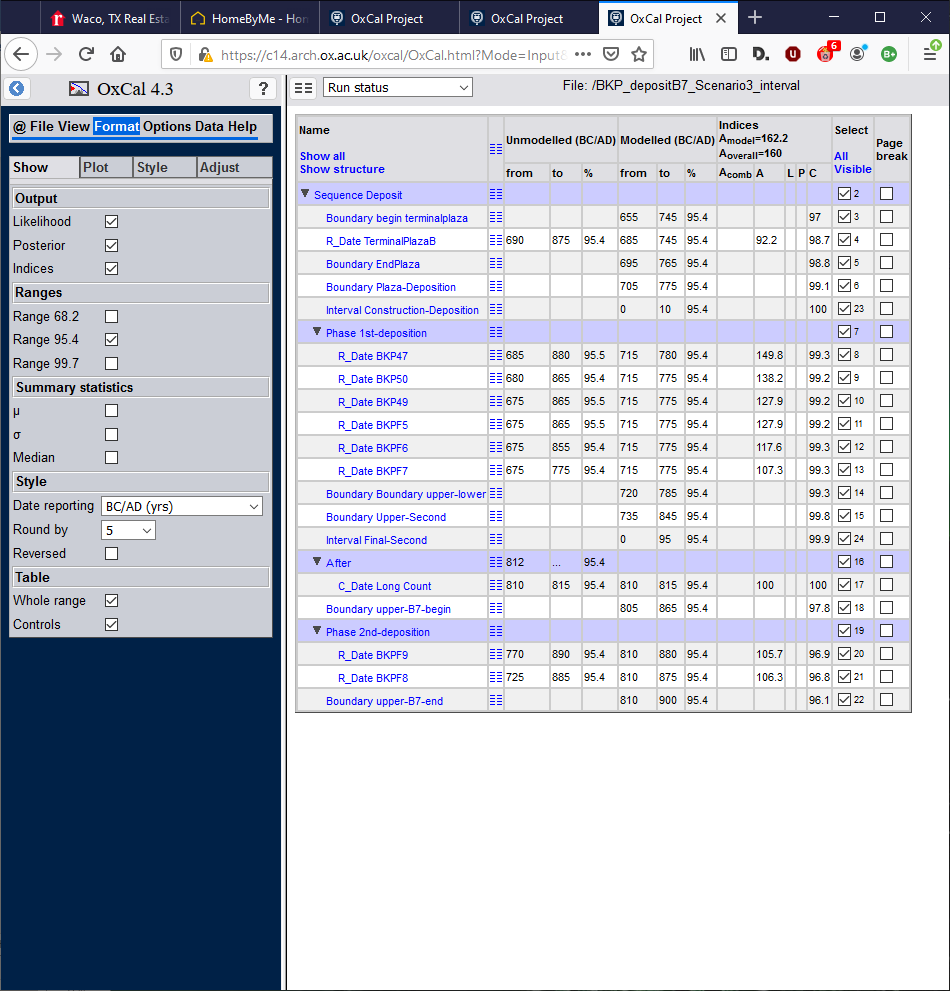 OxCal Model Code:Plot() {  Sequence(Deposit B7)  {   Boundary("begin terminalplaza");   R_Date("TerminalPlazaB", 1230, 15);   Boundary("EndPlaza");   Boundary("Plaza-Deposition");   Interval("Construction-Deposition");   Phase("1st-deposition")   {    R_Date("BKP47", 1235, 20);    R_Date("BKP50", 1245, 20);    R_Date("BKP49", 1250, 20);    R_Date("BKPF5", 1250, 20);    R_Date("BKPF6", 1255, 20);    R_Date("BKPF7", 1260, 20);   };   Boundary("Boundary upper-lower");   Boundary("Upper-Second");   Interval("Final-Second");   After( )   {    C_Date("Long Count", 812,0);   };   Boundary("upper-B7-begin");   Phase("2nd-deposition")   {    R_Date("BKPF9", 1195, 20);    R_Date("BKPF8", 1210, 20);   };   Boundary("upper-B7-end");  }; }; Deposit B15-1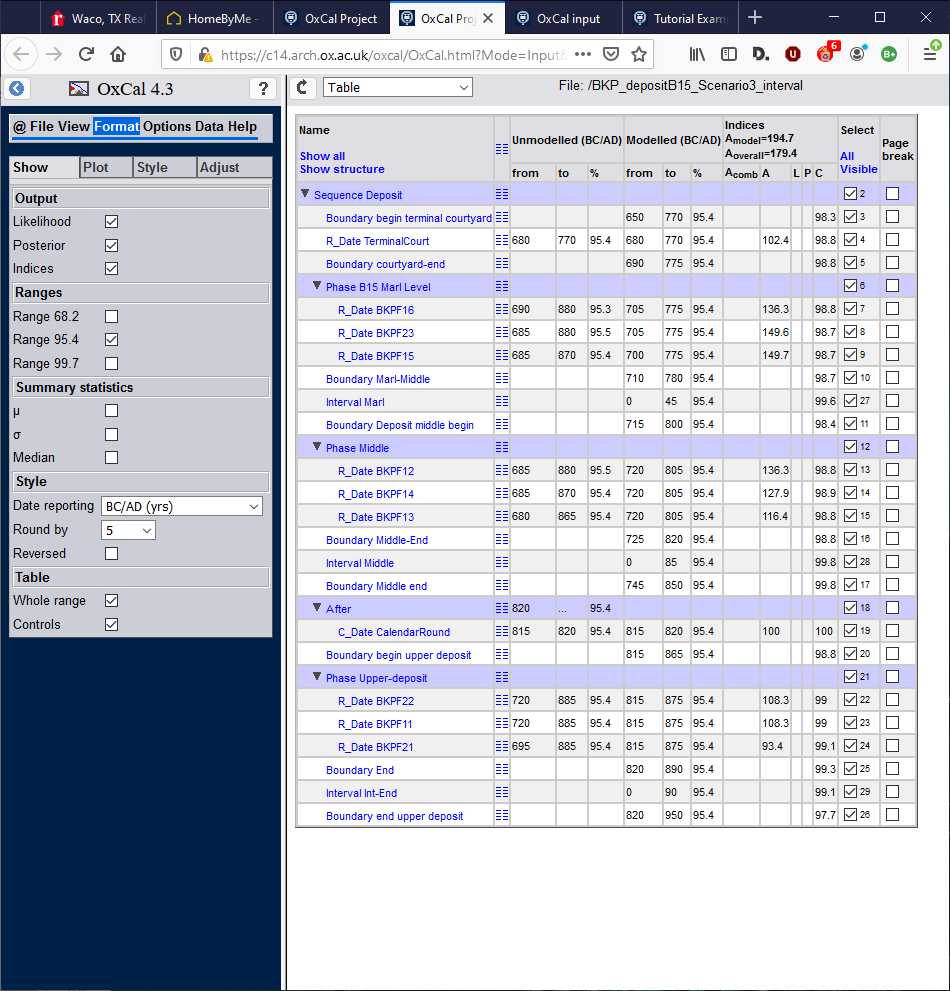 OxCal Model Code:Plot() {  Sequence(Deposit B15)  {   Boundary("begin terminal courtyard");   R_Date("TerminalCourt", 1270, 15);   Boundary("courtyard-end");   Phase("B15 Marl Level")   {    R_Date("BKPF16", 1230, 20);    R_Date("BKPF23", 1235, 20);    R_Date("BKPF15", 1240, 20);   };   Boundary("Marl-Middle");   Interval("Marl");   Boundary("Deposit middle begin");   Phase("Middle")   {    R_Date("BKPF12", 1235, 20);    R_Date("BKPF14", 1240, 20);    R_Date("BKPF13", 1245, 20);   };   Boundary("Middle-End");   Interval("Middle");   Boundary("Middle end");   After( )   {    C_Date("CalendarRound", 820,0);   };   Boundary("begin upper deposit");   Phase("Upper-deposit")   {    R_Date("BKPF22", 1215, 20);    R_Date("BKPF11", 1215, 20);    R_Date("BKPF21", 1225, 20);   };   Boundary("End");   Interval("Int-End");   Boundary("end upper deposit");  }; }; Deposit B2-1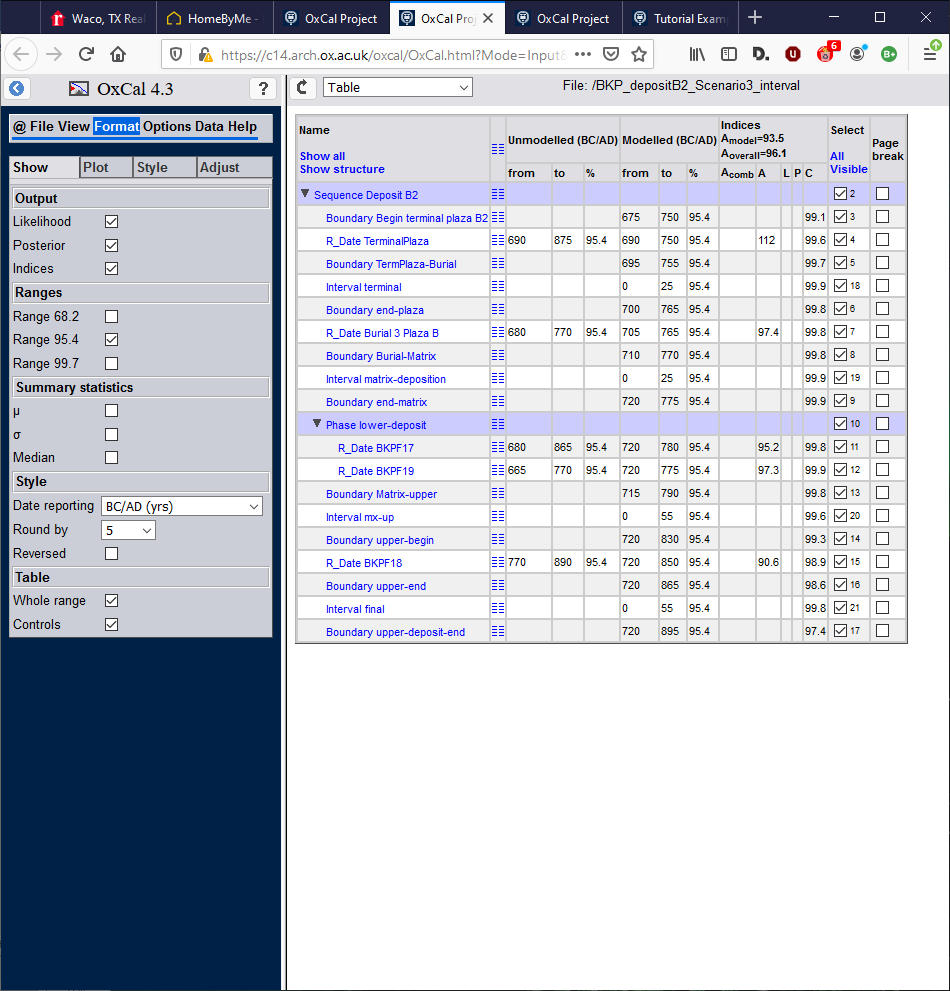 OxCal Model Code:Plot() {  Sequence("Deposit B2")  {   Boundary("Begin terminal plaza B2");   R_Date("TerminalPlaza", 1230, 15);   Boundary("TermPlaza-Burial");   Interval("terminal");   Boundary("end-plaza");   R_Date("Burial 3 Plaza B", 1270, 15);   Boundary("Burial-Matrix");   Interval("matrix-deposition");   Boundary("end-matrix");   Phase("lower-deposit")   {    R_Date("BKPF17", 1245, 20);    R_Date("BKPF19", 1285, 20);   };   Boundary("Matrix-upper");   Interval("mx-up");   Boundary("upper-begin");   R_Date("BKPF18", 1200, 20);   Boundary("upper-end");   Interval("final");   Boundary("upper-deposit-end");  }; };